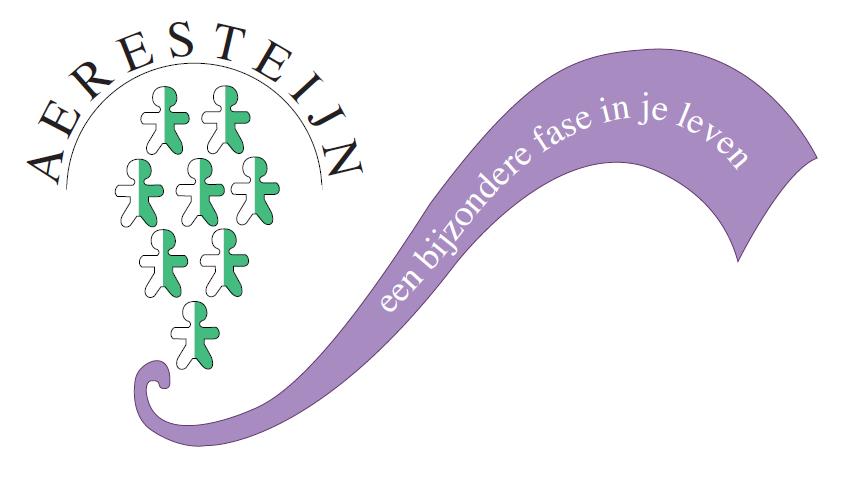 Ondersteunings-procedure
Basisschool AeresteijnOndersteunings-procedure KBS Aeresteijn"Wij behandelen ieder kind ongelijk.................maar wel gelijkwaardig".Op onze school proberen we ieder kind uit het dorp een plaats te bieden omdat we het belangrijk vinden dat een kind onderwijs kan genieten in de thuisnabije omgeving.In de eigen groep krijgt een groep leerlingen instructie en aanbod op drie verschillende niveaus: basis, verrijkend of intensief.Mocht het kind hier niet genoeg aan hebben, dan krijgt het kind extra ondersteuning aangeboden: in de eigen groep; buiten de groep maar nog wel binnen de school; buiten de school.Als er geen sprake meer is van welbevinden;
Als er geen sprake meer is van ontwikkeling in de basisvakken;
Als er geen sprake meer is van een balans tussen draagkracht en draaglast binnen de school;
Dan gaan we over tot verwijzing naar een geschikte en beschikbare vorm van speciaal onderwijs.Elke leerling valt onder de directe verantwoordelijkheid van de leerkracht. In de procedure onderscheiden we;Stap 1: Signaleren van kinderen met een extra zorgbehoefte.Stap 2: Zorg binnen de klasStap 3: Zorg binnen de schoolStap 4: Externe zorgBijlagen:Klassenscreening welbevinden en betrokkenheidToets- en screeningskalenderOverzicht vaardigheidsscores en vaardigheidsgroeiBeslisschema hulpplannenProtocol ernstige rekenwiskundeproblemen en dyscalculie (moet vernieuwd worden 2022-2023)DyslexiedossierAfspraken dyslexie in je klasProtocol overgang van groep 2 naar groep 3 Ondersteuningsprocedure Wij de Venen i.v.m. aanvragen extra ondersteuningStap 1: SignalerenAls een leerling opvalt doordat de leerstof niet bij zijn onderwijsbehoefte aansluit en/of door afwijkend gedrag heeft hij extra zorg nodig. Hoe signaleren we dat?Bij de intake van leerlingen worden diverse zaken met de ouders besproken zoals bijvoorbeeld het voorkomen van dyslexie en hoogbegaafdheid binnen de familie.Door de overdracht van kinderopvang en peuteropvang naar basisschool. Pedagogisch medewerkers geven de observatielijsten van Peuterpraat door. Ook worden de doelgroepkinderen besproken.
Doelgroepleerlingen krijgen in ParnasSys een vinkje, zodat zij makkelijk uit het systeem zijn te halen. Ook hebben we deze leerlingen gegroepeerd in een sublesgroep. 
Resultaten van de doelgroepleerlingen worden ook nog in een apart document bijgehouden en jaarlijks geanonimiseerd gedeeld met de gemeente.Het kind valt op in de groep. Dit kan zowel op cognitief als op sociaal emotioneel gebied zijn.Het kind valt op bij toetsen die bij de methode horen. Zowel boven als onder de norm.Het kind valt op bij methode overstijgende toetsen (onder of boven de norm of onvoldoende of bovenmatige vaardigheidsgroei).De leerkrachten van groep 1 en 2 brengen de ontwikkeling van kinderen in kaart d.m.v. de leerlijnen van het Jonge kind in ParnasSys.De logopediste screent alle vijfjarigen op spraak en taal.De logopediste screent alle doelgroepkinderen eind groep 2 en in groep 5.De jeugdarts roept alle vijf jarigen en elfjarigen op voor een periodiek gezondheidsonderzoek. Bevindingen worden besproken met leerkracht. Leerkracht is verantwoordelijk voor vastleggen in ParnasSys.Bij kinderen die opvallen m.b.t. hun taalontwikkeling en kinderen waarbij dyslexie in de familie voorkomt of risico lopen dyslexie te hebben i.v.m. laag geboortegewicht, wordt door de leerkracht van groep 1 de logopediste gevraagd nader onderzoek te doen. Voor deze kinderen wordt dan evt. een dyslexiedossier opgestart of volgt er een verwijzing naar een reguliere logopedist. Resultaten worden door de logopediste besproken met ouders en leerkracht.Doelgroepkinderen worden 6 weken na de start in groep 1 gescreend door de logopediste.
Screeningsresultaten worden doorgegeven aan de kwaliteitscoördinator onderbouw. Zij plakt deze in het ParnasSysdossier en geeft de resultaten door aan de groepsleerkrachten. Voor deze kinderen wordt eventueel een dyslexiedossier opgestart, of volgen andere adviezen.Doelgroepkinderen worden extra door de logopediste aan het einde van groep 2 gescreend om te kunnen bepalen of zij voldoende in staat zijn om in groep drie te gaan starten.De leerkrachten van de groepen 1 tot en met 4, vullen twee keer per jaar de KANVAS in. Voor de groepen 5 tot en met 8 geldt dat ook de leerlingen deze lijsten invullen. Bevindingen daarvan komen terug in de groepsbesprekingen.De leerkrachten vullen jaarlijks de klassenscreening hoogbegaafdenprotocol in. Bevindingen daarvan komen terug in de groepsbesprekingen. Dit wordt ook een middel om te bepalen welke kinderen in de plusklas zullen komen.Directie legt bij alle leerkrachten drie keer per jaar flitsbezoeken af waarbij de betrokkenheid van de leerlingen wordt beoordeeld. Directie legt een keer per jaar bij iedere leerkracht een klassenbezoek af en doet dit aan de hand van ELOO DOT of een assessment via de competentiethermometer.Kwaliteitscoördinator onderbouw (groep1-2-3) legt vier keer per jaar klassenbezoeken af en observeert dan met name de leerlingen. Ze kijkt naar welbevinden en betrokkenheid op dat moment, waarbij leerkrachtgedrag meegenomen wordt.Kwaliteitscoördinator bovenbouw (groep 4-5-6-7-8) legt twee klassenbezoeken af en observeert dan met name de leerlingen. Ze kijkt naar welbevinden en betrokkenheid op dat moment, waarbij leerkrachtgedrag meegenomen wordt.I-coach legt twee keer per jaar klassenbezoeken af en observeert de rekeninstructie. Zij kijkt of de afspraken nagekomen worden zoals we die met het team gemaakt hebben. (Krijgen de kinderen instructie op hun niveau, handelend rekenen, werkpakketten Snappet etc.)De leerkracht van de plusgroep legt twee keer per jaar klassenbezoeken af om te zien of de plusleerlingen in de eigen groep het afgesproken aanbod krijgen en hoe hun betrokkenheid is tijdens de les.Er is speciale aandacht voor leerlingen die tweemaal op rij een E-score behalen voor LOVS DMT en/of LOVS Spelling. De kwaliteitscoördinator bespreekt dit dan vervolgens met de leerkracht en in overleg wordt bepaald of dyslexiedossier moet worden opgestart door de leerkracht. Dit is afhankelijk van het complete beeld van het kind en de extra hulp die het kind al ontvangt en het verwachte effect daarvan. De kwaliteitscoördinator checkt of andere stappen nodig zijn en vervolgens worden gezet.
Stap 2: Zorg binnen de klasDe gegevens van de methode onafhankelijke toetsen worden door de leerkracht ingevoerd in het leerlingvolgsysteem van Cito. De leerkrachten analyseren de toetsgegevens waarbij gekeken wordt naar onder andere de vaardigheidsgroei. 
De resultaten worden ook op teamniveau besproken.Er wordt door de leerkrachten en kwaliteitscoördinatoren/directie gekeken naar onder andere:De vaardigheidsgroei van de leerlingen. Wat was de vaardigheidsscore bij de voorgaande toets, wat is de score nu en wat is dus de groei? Is de groei behaald? (Zie bijlage Overzicht vaardigheidsscores en vaardigheidsgroei).De inspectienorm voor de ondergrens. Heeft jouw groep deze norm gehaald? Hoeveel procent heeft de norm gehaald en hoeveel dus niet? Wat kan een reden zijn voor het al dan niet behalen van de norm? Een trendanalyse van eerdere scores van hetzelfde leerjaar (2 jaar).Een groepsanalyse. Wijkt de lijn af van de afgelopen jaren? Wat is de verklaring hiervoor?Welke leerlingen hebben de groei niet gehaald? Moet er voor deze leerlingen een hulpplan opgesteld worden? Moeten deze kinderen ingedeeld worden in een andere aanpak in het groepsplan? Moet de leerkracht zijn gedrag aanpassen?Aan de hand van deze gegevens wordt het groepsplan opgesteld/aangepast in Leeruniek. DyslexieVoor leerlingen met een dyslexieverklaring of waar een vermoeden van dyslexie is gelden een aantal aparte afspraken. Zie: Afspraken dyslexie en Dyslexie protocol Aeresteijn .Voor leerlingen met een vermoeden van dyslexie wordt een dyslexiedossier bijgehouden door de leerkracht en dit dossier wordt ieder jaar in de warme overdracht van leerkracht op leerkracht doorgegeven. Ook wordt in Leeruniek een aantekening gemaakt dat er een dossier is. Leerlingen komen in aanmerking voor een (vergoed) dyslexie onderzoek als zij 3 keer op rij een E score voor DMT halen, of drie keer op rij een E score voor spelling met daarbij D scores (of E) voor DMT. (Zie Beleid Signalering EED)DyscalculieVoor leerlingen met een dyscalculie-verklaring of waar een vermoeden van dyscalculie is gelden een aantal aparte afspraken. Zie: Protocol ernstige rekenwiskundeproblemen en dyscalculie. Voor leerlingen met een vermoeden van dyscalculie wordt een dyscalculiedossier bijgehouden door de leerkracht en dit dossier wordt ieder jaar in de warme overdracht van leerkracht op leerkracht doorgegeven. Ook wordt in ParnasSys een aantekening gemaakt dat er een dossier is.Leerlingen komen in aanmerking voor een (vergoed) dyscalculie onderzoek als zij 3 keer op rij een E score voor rekenen halen.Groepsplannen/hulpplannenVoor de start van het schooljaar stellen de leerkrachten naar aanleiding van de CITO-toetsen groepsplannen op in ParnasSys. Welke kinderen komen in aanpak verrijkend, basis of intensief (n.a.v. behaald CITO-niveau). De groepsleerkrachten kennen de kinderen en passen op basis van onderwijsbehoeften de groepsplannen aanpak verrijkend, basis en intensief op detail aan.Voor de start van het schooljaar wordt ook bepaald welke kinderen een hulpplan krijgen (maximaal 2 hulpplannen per leerling). Dit is voor de kinderen die hun vaardigheidsgroei niet hebben behaald. Er wordt dan aangegeven voor welke vakken en op welke categorieën of somtypen.
Na een periode van observeren (twee weken) in het nieuwe jaar maken de huidige groepsleerkrachten de groepsplannen waarbij de kinderen ingedeeld worden in drie aanpakken definitief. Aanpak intensief behoeft extra instructie van de leerkracht, aanpak basis krijgt de reguliere instructie van de leerkracht en aanpak verrijkend kan met minimale instructie aan het werk. Zo ook de hulpplannen. Hulpplannen worden uitgevoerd tijdens POP-werk. Deze kinderen krijgen dus extra instructie- en verwerkingstijd.Zie het beslisschema hulpplannen om te bepalen welke leerlingen een hulpplan krijgen. Halverwege de hulpplan-periode wordt een tussenevaluatie gemaakt. Dan wordt bekeken of de leerling op de goede weg is of dat het hulpplan eventueel moet worden bijgesteld. Deze resultaten worden met de leerling en de ouders besproken.In januari maken we de Citotoetsen welke geanalyseerd worden door de leerkrachten. Deze uitslagen en analyses (data duiden doelen doen) gebruiken we bij het evalueren en aanpassen van de groepsplannen in ParnasSys. Welke analysevragen stellen wij ons zelf en elkaar na de toets resultaten?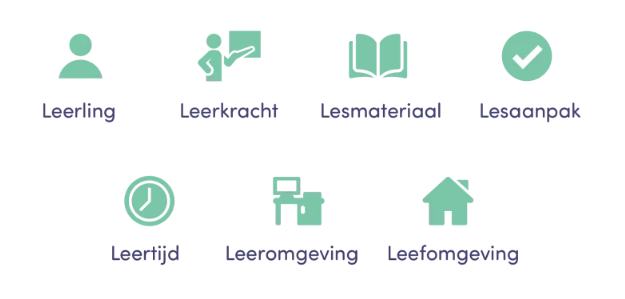 
1. 	Wat zijn de verschillen tussen de scores nu en in de vorige keer.2. 	Wat zijn de verschillen tussen de verschillende groepen leerlingen.3. 	Op welke leerlingen had het onderwijs een groot effect (meer dan gemiddelde vaardigheidsgroei). 4. 	Wat heb je gedaan als leerkracht?5. 	Op welke leerlingen had het onderwijs geen of weinig effect (minder dan gemiddelde vaardigheidsgroei). En wat is de oorzaak hiervan?6. 	Vergelijk de data met de gestelde standaarden op het gebied van gemiddelde en groen/rood en vaardigheidsgroei. Wat valt je op?Welke zaken zien wij als beïnvloedbaar in ons onderwijsleerproces en vinden we dus terug in 'wat we doen':1.	Leerstofaanbod: moet er bijgesteld worden op leerlijnen, doelen, of de methode waarmee?2.	Klassenmanagement: moet er op de volgende punten verbeterd worden? Ordeverloop van de les; doelmatige inrichting van de groep; goed gestructureerd lesgeven; materialen voor handen; goede verhouding tussen instructietijd en verwerkingstijd; de klas goed overzien; de les verloopt volgens planning.3.	Leertijd: is extra leertijd en/of instructietijd nodig?4. 	Didactisch handelen: moet hierop verbeterd worden? Geeft de leerkracht goed de doelen aan? Haal je voorkennis op? Is er sprake van een interactieve instructie? Controle van begripsvragen? Actieve verwerking? Instructie op zelfstandig werken: Instructie op samenwerken? Sluit je de les af met een evaluatie op je doelen? Product- en procesgericht. 5. 	Pedagogisch handelen: is hier verbetering op nodig? Bekrachtig je gewenst gedrag? Gaan we in de klas respectvol met elkaar om?Wanneer een leerling buiten het groepsplan nog extra hulp krijgt wordt dit vermeld in een hulpplan. Van de hulpplannen worden de ouders op de hoogte gesteld. Groepsplannen en hulpplannen worden in ons Leeruniek opgenomen, dit volgens de 7x L methode die hierboven beschreven staat.
Ontwikkelingsplanperspectief voor kinderen in de aanpak verrijkend plus en zeer intensief worden opgenomen in ParnasSys. Stap 3: Zorg binnen de schoolGroepsbesprekingen houden we twee keer per jaar. Na elke groepsbespreking volgt een leerlingbespreking.Als voorbereiding op de groepsbespreking en leerlingbespreking kunnen leerkrachten gebruik maken van één van de volgende checklists:Checklist voorbereiding groepsbesprekingBespreekpunten groepsbesprekingChecklist voorbereiding leerlingbesprekingTijdens de groepsbespreking bespreken de leerkrachten hun groep met de kwaliteitscoördinator (én een collega) en kunnen leerkrachten een hulpvraag over een bepaalde leerling inbrengen en zo samen met collega leerkrachten en kwaliteitscoördinator tot een plan van aanpak komen. (Zie bijlage: Protocol leerlingbespreking en formulier leerlingbespreking ).Tijdens de groepsbesprekingen worden onder andere de kinderen met een hulpplan besproken. Als de doelen van het hulpplan niet zijn gehaald gaat de leerkracht in overleg met de kwaliteitscoördinator kijken welke aanpassingen nodig zijn in het hulpplan. Mogelijke kortdurende ondersteuningsacties, naast aanpassingen tijdens instructie of aanbod:Ondersteuning door een onderwijsassistent of leerkrachtondersteuner volgens door de leerkracht opgesteld plan.Inzet BOUW!Inzet Letterster.Inzet Read & Write.Inzet sociaalpedagogische hulpverlening voor een individuele leerling.Ringaanpak Barry Redeker/weerbaarheidstraining/Orka trainingKindercoaching.Taalhulp.Oefentherapie motoriek.Speltherapie.Logopedie.Rots-en-Water-training; Kiezel -en-drup (weerbaarheidstraining).Leerplein op het gebied van zelfstandig werken.Schooljudo.Hiernaast kan het voorkomen dat een kind op één bepaald ontwikkelingsgebied zo ver achter komt te lopen, dat dit niet meer is te verhelpen met hulpplannen in de klas of kortdurende hulp buiten de klas. Voor deze kinderen wordt op dat ontwikkelingsgebied een leerstofafspraak gemaakt in overleg met de ouders door de leerkracht én de kwaliteitscoördinator. Voor deze kinderen is het eventueel mogelijk de instructie van het betreffende vak in een andere jaargroep mee te doen of op eigen niveau en tempo in de eigen klas instructie te krijgen. Dit is afhankelijk van wat op dat moment mogelijk is en het beste past bij het kind. Ook kan het zijn dat de leerkrachten in overleg met de ouders tot de conclusie komen dat het goed is voor een kind om het leerjaar over te doen. We schatten hierbij in of het kind wel of niet baat zou hebben bij het overdoen van de leerstof. Verwachten wij dat de kinderen in het extra jaar de ontwikkeling doormaken om dan pas door te stromen naar de volgende groep? Is het beter voor de leerling om dit jaar over te doen of zou het verstandig zijn om, als dit nodig is juist het volgende jaar over te doen?  Of heeft het kind gewoon minder capaciteiten waardoor aanpassing in het aanbod nodig is?Kinderen die meer nodig hebben dan in het verrijkende aanbod in de klas kunnen naar de plusklas.
Groep 1, 2, 3: een middag.Groep 4, 5, 6: een ochtend.Groep 7, 8: een ochtend.Dit aanbod is er naast de al bestaande plusklas voorziening van WSNS.Hoogebegaafde kinderen met een IQ van 130 of meer die dreigen te onderpresteren komen in aanmerking voor deze speciale voorziening. Screening en diagnose volgens protocol hoogbegaafdheid van WSNS RIJNSTREEK.Daarnaast is het in uitzonderlijke situaties ook mogelijk dat in overleg met de ouders een leerling een groep overslaat. Kinderen vanaf groep vijf, die meer nodig hebben dan het aanbod intensief omdat ze de capaciteiten niet hebben om eindniveau groep acht uit te stromen op alle ontwikkelingsgebieden kunnen gebruik maken van de pluszorggroep. Zij volgen dan hun eigen leerlijn.In deze extra kleine groep komen de leerlingen twee dagen per week een ochtend bij elkaar. Ze krijgen instructie op hun eigen niveau. Daarnaast zijn deze leerlingen ook bezig met het ontwikkelen van hun eigen talenten. Zo wordt er geregeld gekookt, maken kinderen projecten over onderwerpen die zij interessant vinden of krijgen ze workshops aangeboden.Op deze manier blijven de kinderen in hun eigen vertrouwde omgeving en is verwijzing naar speciaal onderwijs niet altijd nodig. Plaatsing van leerlingen in de pluszorg groep wordt besloten door de kwaliteitscoördinatoren, directie in overleg met leerkrachten en ouders. 
Er wordt een ontwikkelingsperspectief opgesteld en dit wordt halfjaarlijks geëvalueerd met leerling, groepsleerkracht en ouders. NPO 2021-2023: Kinderen in groep vier en vijf die een achterstand van een jaar hebben op de leerstof en waarvan we hopen dat ze door een intensief pluszorgaanbod van twee dagdelen na twee jaar weer kunnen aanhaken bij het aanbod intensief van de reguliere groep gaan naar de pluszorgaanhaakgroep.Plaatsing van leerlingen in de pluszorgaanhaakgroep wordt besloten door de kwaliteitscoördinatoren, Pam van Veen, directie in overleg met leerkrachten en ouders. 
Er wordt een ontwikkelingsperspectief opgesteld en dit wordt halfjaarlijks geëvalueerd met leerling, groepsleerkracht en ouders.NPO 2021-2023: Kinderen die niet genoeg hebben aan het reguliere groepsaanbod, de plusklas, de pluszorggroep of de pluszorgaanhaakgroep krijgen individuele leerlingbegeleiding. Tijdens deze leerlingbegeleiding wordt geprobeerd een goede diagnose te stellen en wordt een handelingsplan opgesteld én krijgt het kind de begeleiding die gericht is op het voorkomen van uitval en weer aanhaken bij het aanbod van de reguliere groep.In zeer uitzonderlijke gevallen kan in overleg met ouders besloten worden om een groep terug te gaan. Fysieke toegankelijkheid, de school biedt voorzieningen voor leerlingen met een:Motorische beperkingVisuele beperkingAuditieve beperkingMedische handelingen:Dagelijkse aanwezigheid van een BHV’erDichtstbijzijnde AED op 200mTeamleden dragen de verantwoordelijkheid om medische handelingen uit te voeren die met ouders zijn afgesproken. Medische handelingen worden alleen verricht als de ouders uitdrukkelijk en schriftelijk toestemming hebben gekregen.Ontwikkelingsperspectief
Wij stellen voor leerlingen met specifieke onderwijsbehoeften een ontwikkelingsperspectief vast. (Zie OPP) Het gaat hierbij om kinderen waarvan wij op grond van eerdere leerresultaten verwachten, dat ze aan het einde van groep 8 geen aansluiting zullen vinden bij het reguliere voortgezet onderwijs. We streven ernaar deze leerlingen te kunnen plaatsen binnen het VMBO met leerwegondersteuning (LWOO) en zullen deze leerlingen met aangepaste lesstof laten werken. Bij het bepalen van deze aangepaste leerstof wordt uitgegaan van het niveau dat de leerling wel beheerst. Dit geldt in ieder geval voor álle leerlingen in de pluszorggroep.Ook voor leerlingen, die participeren in de plusklas wordt een ontwikkelingsperspectief vastgesteld. Ook voor leerlingen, die participeren in de pluszorgaanhaakgroep wordt een ontwikkelingsperspectief vastgesteld.(Zie bijlage OPP-trap handmatig)Stap 4: Externe zorgOp het moment dat hulpplannen niet goed lopen, de doelen niet worden gehaald of dat de hulp buiten de klas niet genoeg is, bespreekt de leerkracht dit met de kwaliteitscoördinator. De kwaliteitscoördinator bekijkt welke externe zorg nodig is zoals:Jeugdarts/jeugdverpleegkundige.Jeugd en Gezinsteam.BOT (Breed Overleg Team).Logopedist.Onderwijsspecialist vanuit SWV.Ambulante Zorg (Expertteam).Fysiotherapeut.Speltherapeut.Als het nodig is, kan voor een kind bij het samenwerkingsverband, bij het eigen bestuur of via de ambulante begeleiding ondersteuning worden aangevraagd om extra hulp te kunnen bieden aan het kind.
Deze aanpassingen lopen altijd via Karlieneke Speijers en het IB-adviesteam.
Op Sharepoint Wijdevenen is de procedure te vinden voor wat betreft het aanvragen van extra ondersteuning.Als we moeten constateren dat er ondanks alle hulp en ondersteuning, zorg, aanpassingen geen sprake meer is van welbevinden bij het kind én er geen sprake meer is van groei in de stof van de basisvakken én de draagkracht van de groep, het kind, de leerkracht, de school niet meer in balans zijn met de draaglast dan kan de verwijzingsprocedure worden opgestart naar een passende en beschikbare vorm van speciaal onderwijs.In dit geval wordt het groeidocument opgestart en het ontwikkelingsperspectief opgesteld voor dit kind. BOT’s worden gehouden, gecoördineerd door de kwaliteitscoördinator, waarin bekeken wordt wat nodig is en wat vervolgstappen zullen zijn.De realiteit van nu is dat wij kinderen niet meer geplaatst krijgen in de specialistische scholen zoals Leo Kanner of De Duinpieper.Dat betekent dat wij ook voor deze kinderen verantwoordelijk blijven en dat we in een onderwijsaanbod moeten blijven voorzien, totdat passende zorg of onderwijs kan worden geboden.Dit doen wij in overleg met het samenwerkingsverband, bestuur en gemeente. 
Samen maken we een plan en dragen we zorg voor de financiën.Criteria om in aanmerking te komen voor een plekje in de pluszorggroep 5 tot en met 8: Minimaal 8 en maximaal 12 leerlingen per groep;2x per week 3 uur begeleiding op deze groep;Leerkracht in deze groep met grote affiniteit voor kinderen met extra zorgbehoefte.Ondersteuning door onderwijsassistent.Afhankelijk van de zorgbehoefte van de leerlingen in deze groep extra leerkrachtondersteuner.Vanaf groep 5.Vermoeden intelligentie van 55-90.Achterstand (eind groep 4) van groter of gelijk aan een jaar op álle vakgebieden.Bij tussentijds instromen in hogere groep idem: achterstand van groter of gelijk aan een jaar op álle vakgebieden.Verwachte uitstroom eind groep 5 of eind groep 6.Niet voldoende hebben aan reguliere intensieve aanbod in de groep.Hoofdoorzaak ligt niet in een stoornis, zoals autisme of ADHD en dergelijke.Criteria om in aanmerking te komen voor een plekje in de plusgroep 7-8:Minimaal 8 en maximaal 12 leerlingen per groep;1x per week 3 uur per groep;Leerkracht met specialisatie begaafdheid

Kind:
De plusgroep is onderdeel van de zorg die wij op school bieden aan leerlingen die op welke manier dan ook extra aandacht nodig hebben. Het accent ligt nu niet op kinderen die moeite hebben met de leerstof, maar op leerlingen die voldoen aan de onderstaande beschrijving en die in hun huidige groep niet voldoende uitdaging krijgen.

 Onder begaafd verstaan wij hoge intellectuele capaciteiten gecombineerd met een grote mate van creativiteit, een groot doorzettingsvermogen en een grote exploratiedrang. Kenmerken van begaafde leerlingen zijn o.a. een grote verbale taalvaardigheid, een sterk analytisch vermogen, vindingrijkheid bij het vinden van oplossingen, een goed geheugen, hoog leertempo en een grote algemene ontwikkeling

Het onderwijs op het gebied van taal, begrijpend lezen en rekenen kan over het algemeen goed plaatsvinden binnen de groep onder de verantwoordelijkheid van de eigen leerkracht. Daarnaast kan er voor een aantal leerlingen een aanpassing plaatsvinden in het leerstofaanbod (compacten en verrijken). 
Leerlingen voor wie dit reguliere aanbod niet toereikend is, kunnen in aanmerking komen voor deelname aan de plusgroep.
Om welke kinderen gaat het?Leerlingen met hoge Cito scores (I of I+), dit is echter zeker niet leidend.Leerlingen met zeer goed georganiseerd geheugen en goed gebruik kunnen maken van informatie.Snel kunnen denken, vaak meer tijd uittrekken voor planning en minder tijd nodig hebben voor uitvoering. Plannen is echter ook een aspect waar deze kinderen vaak nog een stap in kunnen zetten, het efficiënt indelen van de tijd.Goed problemen kunnen oplossen, snel onderkennen, van wat essentieel is en wat bijkomstig.Een voorkeur hebben voor complexiteit.Lange tijd geconcentreerd kunnen werken, goede werkhouding.Vroegtijdige zelfregulatie.Metacognitieve vaardigheden (kennis over eigen kunnen en hieruit conclusies kunnen trekken).Een voorkeur hebben voor een oorspronkelijke – “eigen wijze”- van handelen.Permanente behoefte aan nieuwe indrukken en informatie.Streven naar perfectie.Sterk betrokken zijn bij de dingen waar ze mee bezig zijn.Criteria die leidend zijn om een kind weer uit te laten stromen uit de plusgroep 7-8:Het kind is matig gemotiveerd om de opdrachten zelfstandig uit te voeren, met name gericht op de opdrachten waarin het kind minder geïnteresseerd is.De inzet binnen de opdrachten is minimaal, het kind wil zijn werk vooral snel af hebben, er is geen sprake van verdieping binnen het werk.Kinderen uit groep 8 krijgen na de meivakantie de keuze om wel/niet in de plusklas te blijven werken, dit i.v.m. de verschillende groep 8 activiteiten in de laatste weken.Criteria om in aanmerking te komen voor een plekje in de plusgroep 4-5-6:Minimaal 8 en maximaal 12 leerlingen per groep;1x per week 3 uur per groep;Leerkrachtondersteuner met grote affiniteit voor kinderen met begaafdheidKind:
De plusgroep is onderdeel van de zorg die wij op school bieden aan leerlingen die op welke manier dan ook extra aandacht nodig hebben. Het accent ligt nu niet op kinderen die moeite hebben met de leerstof, maar op leerlingen die voldoen aan de onderstaande beschrijving en die in hun huidige groep niet voldoende uitdaging krijgen.

 Onder begaafd verstaan wij hoge intellectuele capaciteiten gecombineerd met een grote mate van creativiteit, een groot doorzettingsvermogen en een grote exploratiedrang. Kenmerken van begaafde leerlingen zijn o.a. een grote verbale taalvaardigheid, een sterk analytisch vermogen, vindingrijkheid bij het vinden van oplossingen, een goed geheugen, hoog leertempo en een grote algemene ontwikkeling

Het onderwijs op het gebied van taal, begrijpend lezen en rekenen kan over het algemeen goed plaatsvinden binnen de groep onder de verantwoordelijkheid van de eigen leerkracht. Daarnaast kan er voor een aantal leerlingen een aanpassing plaatsvinden in het leerstofaanbod (compacten en verrijken). 
Leerlingen voor wie dit reguliere aanbod niet toereikend is, kunnen in aanmerking komen voor deelname aan de plusgroep.
Om welke kinderen gaat het?Leerlingen met hoge Cito scores (I of I+), dit is echter zeker niet leidend.Leerlingen met zeer goed georganiseerd geheugen en goed gebruik kunnen maken van informatie.Snel kunnen denken, vaak meer tijd uittrekken voor planning en minder tijd nodig hebben voor uitvoering. Plannen is echter ook een aspect waar deze kinderen vaak nog een stap in kunnen zetten, het efficiënt indelen van de tijd.Goed problemen kunnen oplossen, snel onderkennen, van wat essentieel is en wat bijkomstig.Een voorkeur hebben voor complexiteit.Lange tijd geconcentreerd kunnen werken, goede werkhouding.Vroegtijdige zelfregulatie.Metacognitieve vaardigheden (kennis over eigen kunnen en hieruit conclusies kunnen trekken).Een voorkeur hebben voor een oorspronkelijke – “eigen wijze”- van handelen.Permanente behoefte aan nieuwe indrukken en informatie.Streven naar perfectie.Sterk betrokken zijn bij de dingen waar ze mee bezig zijn.Criteria die leidend zijn om een kind weer uit te laten stromen uit de plusgroep 4-5-6:Het kind is matig gemotiveerd om de opdrachten zelfstandig uit te voeren, met name gericht op de opdrachten waarin het kind minder geïnteresseerd is.De inzet binnen de opdrachten is minimaal, het kind wil zijn werk vooral snel af hebben, er is geen sprake van verdieping binnen het werk.Criteria om in aanmerking te komen voor een plekje in de plusgroep 1-2-3:Minimaal 8 en maximaal 12 leerlingen per groep;1x per week 2 uur per groep;Leerkrachtondersteuner met grote affiniteit voor kinderen met begaafdheidKind:
De plusgroep is onderdeel van de zorg die wij op school bieden aan leerlingen die op welke manier dan ook extra aandacht nodig hebben. Het accent ligt nu niet op kinderen die moeite hebben met de leerstof, maar op leerlingen die voldoen aan de onderstaande beschrijving en die in hun huidige groep niet voldoende uitdaging krijgen.

 Onder begaafd verstaan wij hoge intellectuele capaciteiten gecombineerd met een grote mate van creativiteit, een groot doorzettingsvermogen en een grote exploratiedrang. Kenmerken van begaafde leerlingen zijn o.a. een grote verbale taalvaardigheid, een sterk analytisch vermogen, vindingrijkheid bij het vinden van oplossingen, een goed geheugen, hoog leertempo en een grote algemene ontwikkeling

Leerlingen voor wie het reguliere aanbod niet toereikend is, kunnen in aanmerking komen voor deelname aan de plusgroep.
Om welke kinderen gaat het?
Leerlingen met zeer goed georganiseerd geheugen en goed gebruik kunnen maken van informatie.Snel kunnen denken en minder tijd nodig hebben voor uitvoering.Goed problemen kunnen oplossen, snel onderkennen, van wat essentieel is en wat bijkomstig.Een voorkeur hebben voor complexiteit.Langere tijd geconcentreerd kunnen werken, goede werkhouding.Vroegtijdige zelfregulatie.Metacognitieve vaardigheden (kennis over eigen kunnen en hieruit conclusies kunnen trekken).Een voorkeur hebben voor een oorspronkelijke – “eigen wijze”- van handelen.Permanente behoefte aan nieuwe indrukken en informatie.Streven naar perfectie.Sterk betrokken zijn bij de dingen waar ze mee bezig zijn.Criteria om in aanmerking te komen voor een plekje in de pluszorgaanhaakgroep 4-5:Minimaal 8 en maximaal 12 leerlingen per groep; afhankelijk van de samenstelling van de groep. "Is de samenstelling zodanig dat de leerkracht het idee heeft dat de draagkracht en draaglast in evenwicht is.)2x per week 3 uur per groep;Leerkracht met grote affiniteit voor kinderen met extra zorgbehoefte.Ondersteuning leerkrachtondersteuner.Achterstand eind groep 4 of eind groep 3 van een jaar.Oorzaak ligt hoogstwaarschijnlijk in te weinig aanbod door coronaperiode.Vermoeden intelligentie tussen 80-100.Stoornissen zoals ADHD en autisme zijn niet de hoofdoorzaak van het leerprobleem.Verwachting/hoop is dat kind na aanbod van twee jaar weer kan aanhaken bij het reguliere aanbod intensief van de eigen jaargroep.Criteria om in aanmerking te komen voor een plekje in de individuele leerlingbegeleiding:Eén leerling.Leerling blijft achter (achterstand van meer dan een half jaar) op één vak en de reden is niet duidelijk.Procedure:Leerlingen starten in de pluszorggroep, de plusgroep en de pluszorgaanhaakgroep aan het begin van het schooljaar.Als een kind nog niet deelneemt aan een van deze voorzieningen:Om geplaatst te worden bespreekt de leerkracht met de coördinator de criteria. Voldoet dit kind aan de criteria? Zo ja, dan inbrengen in het overleg:Dit kind wordt ingebracht door de groepsleerkracht in een overleg waar het hele MT aan deelneemt inclusief Pam.
De inbrenger geeft aan wat de resultaten van dit kind zijn, waarom dit kind niet voldoende heeft aan het reguliere aanbod en in aanmerking zou moet komen voor extra zorg in een van deze speciale groepen.Deze overlegmomenten staan vast in de jaarplanner.In principe worden er tussentijds lopende het jaar géén nieuwe kinderen aangemeld voor deze vormen van begeleiding.Check op criteria; check op "wordt dit kind gelukkiger van de voorgestelde aanpak", check op past het kind nog in deze groep qua aantal en samenstelling? De hele overleggroep moet positief adviseren.Als dit kind niet zou passen in het gestelde aanbod dan moet gezocht worden naar een andere vorm van begeleiding, bijvoorbeeld ambulante hulp etc.Daarna gesprek met ouders, kwaliteitscoördinator en de leerkracht van de beoogde groep.Alles wordt vastgelegd in een ontwikkelingsperspectief. Dit wordt halfjaarlijks geëvalueerd door groepsleerkracht, kwaliteitscoördinator en begeleider van de groep.Succes Pluszorg- en PlusklasHoe kunnen wij bepalen of de pluszorg- en de plusklas een succes zijn? Tenslotte zetten we behoorlijk wat extra middelen in vanuit onze onderwijsgelden. Ook hier willen we ons graag over verantwoorden.De pluszorgklas
Deze klas is bedoeld voor leerlingen vanaf groep vijf, die door hun lage intelligentie leerproblemen ondervinden bij alle basisvakken.Als wij uitgaan van de drie domeinen van Gert Biesta: kwalificatie, socialisatie en subjectificatie komen we tot de volgende drie doelstellingen:Kwalificatie
Algemeen: De leerlingen leren voldoende vaardigheden en hebben voldoende kennis om zich een plaats te kunnen verwerven in de maatschappij.
Voor de pluszorgklas geldt in het algemeen:
De leerlingen hebben aan het einde van groep acht aansluiting met het vervolgonderwijs.
Voor de leerlingen van de pluszorgklas geldt per leerling:
Iedere leerling maakt de vaardigheidsgroei door die je op grond van de observaties, het werk in de klas en de voorgaande CITO toetsen mag verwachten en dit staat weergegeven in het ontwikkelingsperspectief van de leerling. Wanneer is de pluszorgklas dan een succes op het gebied van kwalificatie? 
Hierbij gaan we uit van de 80% regel: 
Als 80% van de leerlingen hun voorspelde vaardigheidsgroei haalt is de pluszorgklas een succes.Als 100% van de leerlingen aansluiting vindt bij het vervolgonderwijs, passend bij hun niveau. Socialisatie
Algemeen: De leerlingen leren de waarden en normen en de tradities van onze cultuur, zodat zij zich een plaats kunnen verwerven in deze maatschappij, door zich te leren conformeren aan deze maatschappij.Voor de pluszorgklas geldt in het algemeen:
De leerlingen gedragen zich als een deel van het geheel in de pluszorgklas. Tenslotte is de pluszorgklas een ‘kleine maatschappij”. Voor de leerlingen van de pluszorgklas geldt per leerling:
Iedere leerling laat zien dat hij een bijdrage wilt leveren aan het geheel door elkaar te willen helpen, samen te werken en anderen te accepteren zoals ze zijn.

Wanneer is de pluszorgklas dan een succes op het gebied van socialisatie:
Hierbij gaan we uit van de 80% regel: Als de leerlingen 80% van de tijd in de pluszorgklas bovenstaand gedrag laten zien. Subjectificatie
Algemeen: De leerlingen leren dat zij zich niet alleen hoeven te conformeren aan de maatschappij maar dat zij een unieke persoon zijn en dat zij voor bestaande, vanzelfsprekende handelingspatronen alternatieven kunnen verzinnen.Voor de pluszorgklas geldt in het algemeen:
De leerlingen maken kennis met activiteiten, waardoor zij breder de kans krijgen om te ontdekken waar hun talenten liggen.

Voor de leerlingen van de pluszorgklas geldt per leerling:
Een leerling kent en accepteert zijn tekortkomingen en talenten.

Wanneer is de pluszorgklas dan een succes op het gebied van socialisatie:
Hierbij gaan we uit van de 80% regel: 
80% van de leerlingen accepteert zijn tekortkomingen en heeft zijn talenten ontdekt. Verder vinden wij de volgende indicatoren belangrijk om het succes te bepalen van de pluszorgklas:Het welbevinden van de kinderen.
Algemeen: Een goed welbevinden op school zorgt voor betere resultaten. Voor het doorstaan van het dagelijks leven is een goed welbevinden dus belangrijk. Bij een goed geestelijk welbevinden kan een leerling voor zichzelf zorgen, omgaan met de dagelijkse stress en is een leerling productief en betrokken bij de klas.
Voor de pluszorgklas geldt in het algemeen:
De leerlingen ervaren in het algemeen een gevoel van welbevinden in de pluszorgklas.

Voor de leerlingen van de pluszorgklas geldt per leerling:
Iedere leerling heeft een verhoogd gevoel van welbevinden doordat hij/zij deel uitmaakt van de pluszorgklas.

Wanneer is de pluszorgklas dan een succes op het gebied van welbevinden:
Hierbij gaan we uit van de 80% regel: Als 80% van de leerlingen aangeeft zich wel te bevinden in de pluszorgklas is de pluszorgklas een succes.  Transitie naar de groep. 
Algemeen: Werk in de pluszorgklas moet aansluiten bij het werken in de klas en vice versa.
Voor de pluszorgklas geldt in het algemeen: 
Het werken in de pluszorgklas moet de leerling in staat stellen de dagen buiten de groep min of meer zelfstandig door te kunnen werken.
Voor de leerlingen van de pluszorgklas geldt per leerling:
Iedere leerling kan op de dagen buiten de pluszorgklas in zijn/haar eigen groep zelfstandig doorwerken tijdens de basisvakken.

Wanneer is de pluszorgklas dan een succes op het gebied van transitie:
Hierbij gaan we uit van de 80% regel: 
Als 80% van de leerlingen aangeeft min of meer zelfstandig door te kunnen werken in de eigen groep nadat hij/zij instructie heeft gehad in de pluszorgklas dan is de pluszorgklas een succes. Draaglast van de eigen groepsleerkrachtDe leerkrachten geven aan dat doordat de leerling in de pluszorgklas zit zij zich ondersteund voelen voor deze leerlingen en hun draaglast daardoor is verminderd.
Wanneer is de pluszorgklas dan een succes op het gebied van draaglast:
Hierbij gaan we uit van de 80% regel: 
Als 80% van de leerkrachten aangeeft dat hun draaglast is verminderd dan is de pluszorgklas een succes. De plusklas
Deze klas is bedoeld voor leerlingen vanaf groep zes, die door hun hoge intelligentie én het verrijkte basisaanbod in de groep toch niet voldoende uitdaging krijgen, waardoor prestaties en welbevinden dreigen te verminderen.Als wij uitgaan van de drie domeinen van Gert Biesta: kwalificatie, socialisatie en subjectificatie komen we tot de volgende drie doelstellingen:1. Kwalificatie
Algemeen: De leerlingen leren voldoende vaardigheden en hebben voldoende kennis om zich een plaats te kunnen verwerven in de maatschappij.
Voor de plusklas geldt in het algemeen:
De leerlingen leren leren, door hun eigen leerstrategie te ontdekken.

Voor de leerlingen van de plusklas geldt per leerling:
Iedere leerling maakt de vaardigheidsgroei door die je op grond van de observaties, het werk in de klas en de voorgaande CITO toetsen mag verwachten.

Wanneer is de plusklas dan een succes op het gebied van kwalificatie? 
Hierbij gaan we uit van de 80% regel: 
Als 80% van de leerlingen hun voorspelde vaardigheidsgroei haalt is de plusklas een succes. 2. Socialisatie
Algemeen: De leerlingen leren de waarden en normen en de tradities van onze cultuur, zodat zij zich een plaats kunnen verwerven in deze maatschappij, door zich te leren conformeren aan deze maatschappij.

Voor de plusklas geldt in het algemeen:
De leerlingen gedragen zich als een deel van het geheel in de plusklas. Tenslotte is de plusklas een ‘kleine maatschappij”. 

Voor de leerlingen van de plusklas geldt per leerling:
Iedere leerling laat zien dat hij een bijdrage wil leveren aan het geheel door elkaar te willen helpen, samen te werken en anderen te accepteren zoals ze zijn.

Wanneer is de plusklas dan een succes op het gebied van socialisatie:
Hierbij gaan we uit van de 80% regel: 
Als de leerlingen 80% van de tijd in de plusklas bovenstaand gedrag laten zien. 3. Subjectificatie
Algemeen: De leerlingen leren dat zij zich niet alleen hoeven te conformeren aan de maatschappij maar dat zij een unieke persoon zijn en dat zij voor bestaande, vanzelfsprekende handelingspatronen alternatieve kunnen verzinnen.

Voor de plusklas geldt in het algemeen:
De leerlingen maken kennis met diverse leerstrategieën en krijgen daardoor de kans om te ontdekken welke het best bij hen past.

Voor de leerlingen van de plusklas geldt per leerling:
Iedere leerling leert over onderwerpen die hij/zij interessant vindt en werkt daardoor op de voor hem/haar best passende manier.

Wanneer is de plusklas dan een succes op het gebied van subjectificatie:
Hierbij gaan we uit van de 80% regel: 
80% van de leerlingen heeft inzicht in zijn eigen leerstrategie. Verder vinden wij de volgende indicatoren belangrijk om het succes te bepalen van de plusklas:Het welbevinden van de kinderen.
Algemeen: Een goed welbevinden op school zorgt voor betere resultaten. Voor het doorstaan van het dagelijks leven is een goed welbevinden dus belangrijk. Bij een goed geestelijk welbevinden kan een leerling voor zichzelf zorgen, omgaan met de dagelijkse stress en is een leerling productief en betrokken bij de klas.
Voor de plusklas geldt in het algemeen:
De leerlingen ervaren in het algemeen een gevoel van welbevinden in de plusklas.

Voor de leerlingen van de plusklas geldt per leerling:
Iedere leerling heeft een verhoogd gevoel van welbevinden doordat hij/zij deel uitmaakt van de plusklas.

Wanneer is de plusklas dan een succes op het gebied van welbevinden:
Hierbij gaan we uit van de 80% regel: Als 80% van de leerlingen aangeeft zich wel te bevinden in de plusklas is de plusklas een succes. Transitie naar de groep. 
Algemeen: Werk in de plusklas moet aansluiten bij het werken in de klas en vice versa, waardoor de betrokkenheid van de leerlingen verbetert.
Voor de plusklas geldt in het algemeen: 
Het werken in de plusklas moet de leerling in staat stellen de dagen buiten de groep min of meer zelfstandig door te kunnen werken.
Voor de leerlingen van de plusklas geldt per leerling:
Iedere leerling kan op de dagen buiten de plusklas in zijn/haar eigen groep op compacte wijze door met de basisstof waarna hij/zij doorgaat met een verrijkend aanbod.
Wanneer is de plusklas dan een succes op het gebied van transitie:
Hierbij gaan we uit van de 80% regel: 
Als 80% van de leerlingen aangeeft met een compact en verrijkend aanbod te kunnen werken in de eigen groep, dan is de plusklas een succes.Draaglast van de eigen groepsleerkrachtDe leerkrachten geven aan dat doordat de leerling in de plusklas zit zij zich ondersteund voelen voor deze leerlingen en hun draaglast daardoor is verminderd.Wanneer is de plusklas dan een succes op het gebied van draaglast:
Hierbij gaan we uit van de 80% regel: 
Als 80% van de leerkrachten aangeeft dat zij zich ondersteund voelen door het plusklasaanbod.-----------------------------------------Kindprofiel pluszorgaanhaakklas met betrekking tot halen van het hoofddoel Leerachterstand van één jaar op 1 of maximaal 2 vakken Wanneer de leerling op alle vakken uitvalt behoort deze leerling in de pluszorg, totdat deze mogelijkheid er is zal de leerling in de eigen klas een individuele leerlijn volgen.  De kans dat een leerling, die op alle vakken uitvalt, aan kan haken na twee jaar is minimaal. Daarnaast kan dit ten koste gaan van de andere leerlingen.  Het is belangrijk voor de leerling dat hij/zij in de andere vakken gemiddeld/sterk is, want de aanhaakklas zorgt ervoor dat zij instructie in de klas missen.  Betrokken ouders De leerling heeft een jaar achterstand, de leerling zal grote sprongen moeten maken en dit kan alleen gerealiseerd worden door hulp van het thuisfront. Ieder half jaar zullen er gesprekken worden gevoerd over de voortgang, de haalbaarheid van het te realiseren doel en over de betrokkenheid van ouders.  Intelligentie Een vermoeden van een te lage intelligentie zal de haalbaarheid van het doel minimaliseren.  Stoornissen/vermoeden dyslexie niet hoofdoorzaak van leerachterstand Een leerling waarbij vermoeden is van dyslexie, zal niet na intensief aanbod van twee jaar aanhaken bij het reguliere aanbod in de klas. Voor deze leerling zal een individueel plan moeten worden opgesteld waarna onderzoek en dyslexie behandeling volgt.  Als onderliggende stoornissen hoofdoorzaak zijn van de leerachterstand, zal ook het doel niet gerealiseerd kunnen worden.  Planning voorkeuren Twee ochtenden aanhaakklasDe leerlingen volgen de passende instructie voor het vak waarbij zij achterlopen, daarnaast maken zij voor de andere vakken het werk dat de groepsleerkracht heeft meegegeven. De leerkracht van de aanhaakklas zorgt voor het werk (van het vak waarmee ze achterlopen) in de klas, waarmee de leerling zelfstandig aan de slag kan. De leerlingen werken in de klas en worden geholpen waar nodig. De leerlingen met een achterstand kunnen worden gekoppeld aan leerlingen die op niveau scoren. Zo kunnen de leerlingen elkaar helpen en dit zal bij een aantal leerlingen het zelfvertrouwen verhogen. Scheppen van duidelijke verwachtingen  Vooraf wordt duidelijk gecommuniceerd dat dit een buitenkans is voor de leerling en dat schept ook verwachting van ouders.  Ieder half jaar wordt er geëvalueerd of de leerling nog in de groep past met ouders en leerkrachten. Er wordt ieder half jaar met ouders besproken hoe het gaat met het werk thuis. Wanneer er geen betrokkenheid is, zal het doel niet behaald worden. Het kind kan dan niet in de aanhaakklas blijven.  Succescriteria aanhaakklasKwalificatie Algemeen: De leerlingen leren voldoende vaardigheden en hebben voldoende kennis om zich een plaats te kunnen verwerven in de maatschappij. 
 Voor de aanhaakklas geldt in het algemeen: De leerlingen kunnen na aanbod van twee jaar aanhaken bij het reguliere aanbod intensief van de eigen jaargroep. 
Voor de leerlingen van de aanhaakklas geldt per leerling: Iedere leerling maakt de vaardigheidsgroei door die je op grond van de observaties, het werk in de klas en de voorgaande CITO toetsen mag verwachten en dit staat weergegeven in het ontwikkelingsperspectief van de leerling.  Wanneer is de aanhaakklas dan een succes op het gebied van kwalificatie?  
Hierbij gaan we uit van de 80% regel:  Als 80% van de leerlingen na aanbod van twee jaar kan aanhaken bij het reguliere aanbod intensief van de eigen jaargroep. Als 80% van de leerlingen hun voorspelde vaardigheidsgroei haalt.Socialisatie 
Algemeen: De leerlingen leren de waarden en normen en de tradities van onze cultuur, zodat zij zich een plaats kunnen verwerven in deze maatschappij, door zich te leren conformeren aan deze maatschappij. Voor de aanhaakklas geldt in het algemeen: De leerlingen gedragen zich als een deel van het geheel in de aanhaakklas. Tenslotte is de aanhaakklas een ‘kleine maatschappij”.  Voor de leerlingen van de aanhaakklas geldt per leerling: Iedere leerling laat zien dat hij een bijdrage wil leveren aan het geheel door elkaar te willen helpen, samen te werken en anderen te accepteren zoals ze zijn. Wanneer is de aanhaakklas dan een succes op het gebied van socialisatie: 
Hierbij gaan we uit van de 80% regel:  Als de leerlingen 80% van de tijd in de aanhaakklas bovenstaand gedrag laten zien.  Subjectificatie 
Algemeen: De leerlingen leren dat zij zich niet alleen hoeven te conformeren aan de maatschappij maar dat zij een unieke persoon zijn en dat zij voor bestaande, vanzelfsprekende handelingspatronen alternatieven kunnen verzinnen. Voor de aanhaakklas geldt in het algemeen: De leerlingen maken op verschillen manieren kennis met het vakgebied, waardoor zij zich bewust worden wat het vak inhoudt en waarom zij dit leren op school.De leerlingen maken kennis met activiteiten, waardoor zij de kans krijgen om te ontdekken waar hun talenten liggen
Voor de leerlingen van de aanhaakklas geldt per leerling: Een leerling weet waarom het vakgebied belangrijk is en waarom de lessen op school worden gegeven.Een leerling kent zijn talenten Wanneer is de aanhaakklas dan een succes op het gebied van socialisatie: 
Hierbij gaan we uit van de 80% regel:  80% van de leerlingen kennis heeft gemaakt met verschillende activiteiten m.b.t. het vakgebied. Verder vinden wij de volgende indicatoren belangrijk om het succes te bepalen van de aanhaakklas: Het welbevinden van de kinderen. 
Algemeen: Een goed welbevinden op school zorgt voor betere resultaten. Voor het doorstaan van het dagelijks leven is een goed welbevinden dus belangrijk. Bij een goed geestelijk welbevinden kan een leerling voor zichzelf zorgen, omgaan met de dagelijkse stress en is een leerling productief en betrokken bij de klas. 
 Voor de aanhaakklas geldt in het algemeen: 
De leerlingen ervaren in het algemeen een gevoel van welbevinden in de aanhaakklas.
 
Voor de leerlingen van de aanhaakklas geldt per leerling: 
Iedere leerling heeft een verhoogd gevoel van welbevinden doordat hij/zij les krijgt op eigen niveau en zichzelf hierdoor competent voelt. 
 
Wanneer is de aanhaakklas dan een succes op het gebied van welbevinden: 
Hierbij gaan we uit van de 80% regel: Als 80% van de leerlingen aangeeft zich wel te bevinden in de aanhaakklas.Transitie naar de groep.  
Algemeen: Werk in de aanhaakklas moet aansluiten bij het werken in de klas en vice versa. 
 Voor de aanhaakklas geldt in het algemeen:  Twee ochtenden werken in de aanhaakklas moet de leerling in staat stellen in eigen groep zelfstandig door te kunnen werken. 
Voor de leerlingen van de aanhaakklas geldt per leerling: Iedere leerling kan naast de twee ochtenden in de aanhaakklas in zijn/haar eigen groep zelfstandig doorwerken.
Wanneer is de aanhaakklas dan een succes op het gebied van transitie: 
Hierbij gaan we uit van de 80% regel:  Als 80% van de leerlingen aangeeft min of meer zelfstandig door te kunnen werken in de eigen groep nadat hij/zij instructie heeft gehad in de aanhaakklas  Draaglast van de eigen groepsleerkracht Algemeen: De leerkrachten geven aan dat doordat de leerling in de aanhaakklas zit zij zich ondersteund voelen voor deze leerlingen en hun draaglast daardoor is verminderd. 
 Wanneer is de aanhaakklas dan een succes op het gebied van draaglast: 
Hierbij gaan we uit van de 80% regel:  Als 80% van de leerkrachten aangeeft dat hun draaglast is verminderd.  AanbodCluster van specifieke onderwijsbehoeftenVerrijkt plusGroep 1 tot en met 3: één middag per week les van de plusleerkrachtondersteuner.Groep 4 tot en met 6: één ochtend per week les van de plusleerkrachtondersteuner.Groep 7 en 8: één keer per week wordt er een dagdeel gewerkt in de plusklas* Leren leren staat centraal, ontdekken van best passende leerstrategieën* Verdieping ter aanvulling op de basisstofVerrijkt* Korte instructie, grote zelfstandige verwerking.* Matige hoeveelheid inoefening.* Aanbod van meerdere strategieën.Basis* Leerlingen doen mee met de basisinstructie.* Ieder nieuw rekendoel wordt geïntroduceerd met concreet materiaal.Intensief* Meer instructie (veelal met concreet materiaal, zoals TaalinBlokjes).* Inoefening van specifieke deelvaardigheden en strategieën.Zeer intensief* Werken met een eigen leerlijn in de eigen groep.* Twee dagdelen wordt er gewerkt in de pluszorgklas voor leerlingen uit de groepen 5 tot en met 8 met een eigen leerlijn op alle vakgebieden.* NPO-jaren: Twee dagdelen wordt er gewerkt in de pluszorgaanhaakklas voor leerlingen uit de groepen 4 en 5 met een achterstand van een jaar in de hoop dat zij na twee jaar zeer intensief aanbod weer kunnen aanhaken in de groep bij het aanbod intensief.* NPO-jaren: individuele leerlingbegeleiding voor leerlingen, die niet passen in het aanbod zoals hierboven beschreven.UitstroomniveauIntelligentieniveauontwikkelingsperspectiefPROIQ 55-80Eindniveau groep 5VMBO-bb met LWOOIQ 75-90Eindniveau groep 6VMBO bb-kb met LWOOIQ 80-90 en specifieke stoornis zoals dyscalculie en dyslexieEindniveau groep 6 voor het betreffende vakgebiedVmbo bb-gl/tl met LWOOIQ 90-120 en sociaal-emotionele problemenEindniveau groep 7VSO: HAVO IQ 110-130 en stoornissen zoals ADHD-ODD-PDDNOSEindniveau groep 8